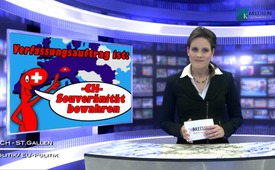 Il mandato costituzionale è di preservare la sovranità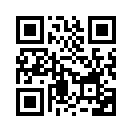 Il mandato costituzionale consta nella preservazione della sovranità svizzera. Eppure, visto che non si riesce a conquistare il popolo svizzero per l’adesione all’UE, il Consiglio federale ha assunto la strategia di un accordo quadro che prevede la ripresa automatica del diritto europeo per portare gradualmente la Confederazione sotto il controllo di Bruxelles.Grazie mille dallo studio di San Gallo. Poniamoci la domanda in che cosa consta il mandato costituzionale della Svizzera? Quale è il suo compito? Giusto – il mandato costituzionale consta nella preservazione della sovranità svizzera. Siccome non si riesce a conquistare il popolo svizzero per l’adesione all’UE, il Consiglio federale è alla ricerca di una via traversa per questo obiettivo. La sua strategia è un accordo quadro che prevede la ripresa automatica del diritto europeo per portare gradualmente la Confederazione sotto il controllo di Bruxelles. Con questa ripresa del diritto graduale, l’autodeterminazione svizzera dovrebbe essere aggirata in tal modo, che gli elettori alla fine preferiscano l’appartenenza all’Unione Europea come male minore. Tanto quanto è evidente che questa rotta euro-politica del governo del paese è intenzionalmente contro la volontà espressa dal popolo, allo stesso modo contraddice palesemente la Costituzione federale. Essa conferisce al Consiglio federale il compito di preservare la sovranità della Confederazione elvetica. Non facciamoci prendere questo diritto dal Consiglio federale. Impegniamoci a preservare la sovranità della Confederazione affinché non vada ulteriormente a frantumi. Diffonda questa trasmissione e le diamo appuntamento alla prossima per ulteriori informazioni non censurate. La teniamo al corrente e ringraziamo per la sua fedeltà.di aso.Fonti:http://eu-no.ch/artikel/eu-schleichbeitritt_12Anche questo potrebbe interessarti:---Kla.TV – Le altre notizie ... libere – indipendenti – senza censura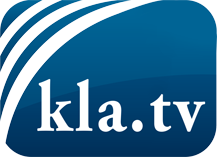 ciò che i media non dovrebbero tacerecose poco sentite, dal popolo, per il popoloinformazioni immancabili in oltre 70 lingue www.kla.tv/itResta sintonizzato!Abbonamento gratuito alla circolare con le ultime notizie: www.kla.tv/abo-itInformazioni per la sicurezza:Purtroppo le voci dissenzienti vengono censurate e soppresse sempre di più. Finché non riportiamo in linea con gli interessi e le ideologie della stampa del sistema, dobbiamo aspettarci che in ogni momento si cerchino pretesti per bloccare o danneggiare Kla.TV.Quindi collegati oggi stesso nella nostra rete indipendente da internet!
Clicca qui: www.kla.tv/vernetzung&lang=itLicenza:    Licenza Creative Commons con attribuzione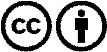 È benvenuta la distribuzione e la rielaborazione con attribuzione! Tuttavia, il materiale non può essere presentato fuori dal suo contesto. È vietato l'utilizzo senza autorizzazione per le istituzioni finanziate con denaro pubblico (Canone Televisivo in Italia, Serafe, GEZ, ecc.). Le violazioni possono essere perseguite penalmente.